CERERE DE BINECUVÂNTAREPărințiCopilSolicit prin prezența oficierea actului de binecuvântare a copilului menționat, conform Bibliei și sfatului bisericii Elim Bruxelles. Vă mulțumim anticipat în numele Domnului Isus.Dorim oficierea actului de binecuvântare în data de: ……..… /……..… /……………………….	      Data completării: 	                                                    Semnătura: Locul:Pentru mai multe detalii sau nelămuriri, vă rugăm să contactați secretariatul biserici.Păstor 										     Păstor, secretarDorin Albuț								    		             Daniel Vlad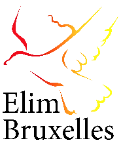 Biserica Elim BruxellesRue Stéphanie 1071020 LaekenBruxellesNume (tată): ………………………………………………Prenume (tată): ………………………………………………Nume (mamă): ……………………………………………Prenume (mamă):……………………………………………Număr de telefon: ……………………………………….Adresa e-mail: ………………..……………………………….Adresa locuinței: …………………………………………………………………………………………………………………..Adresa locuinței: …………………………………………………………………………………………………………………..Nume: ……………………………………………………  Prenume: …………………………………………………………..Data nașterii: ……… /……… /…………………….Locul nașterii: …………………………………………………...